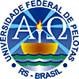 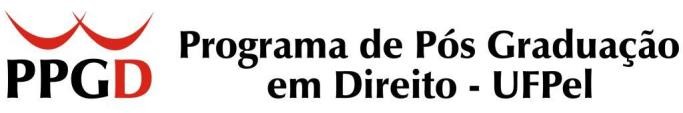 www.ufpel.edu.br/pggd/	ppgd@ufpel.edu.brRESULTADO DAS BOLSAS DO EDITAL N.2 PPGD/UFPELA Comissão de Bolsas do Programa de Pós-Graduação em Direito da Universidade Federal de Pelotas – PPGD/UFPel comunica o resultado do processo seletivo para a concessão das Bolsas selecionadas por meio do Edital PPGD UFPEL n.2/2019.Para a turma de ingresso em 2018:Aluno(a) contemplado(a): Daniela Cristien Silveira Mairesse Coelho Para a turma de ingresso em 2019: Aluno(a) contemplado(a): Bruna Hoisler Sallet